Do what you can, don’t worry if you cannot complete everything.You can find all the resources on the school website under our class page “5th Ms. Munroe”.There is a word document on our webpage with images of the English Story.This week we are going on our School Tour! We have given you work for four days this week (Monday – Thursday). You can have your School Tour on Friday, or you can pick a different day during the week if you wish! Details about the School Tour are available on our class page “Ms. Munroe” on the website. Monday TuesdayWednesdayThursdayFridayIf you need to look at the online book, follow the links below. English Reading: “Help! It’s Harriet!” pg. 6, 7 & 8 (Story on class page)DEAR: 15 mins Writing: My Spelling Workbook: Unit 18, LSCWC x4 spellings My Spelling Workbook: Exercise 1PMPlanet Maths: Pg. 173 – Topic: School TourReminder: To find the average of a list of numbers, you add the numbers together and divide the answer by the number of numbers in the list. Reminder: To get a fraction of a number you divide by the bottom, and then multiply by the top.School Tour: This is a set of revision questions. Answer Q1 – 4. (If you need to complete this work over two days, that is ok!  )Tables Champion: Monday Mental Maths: Monday Religion Read: Additional Lesson 6  pg. 134Read the story of Passover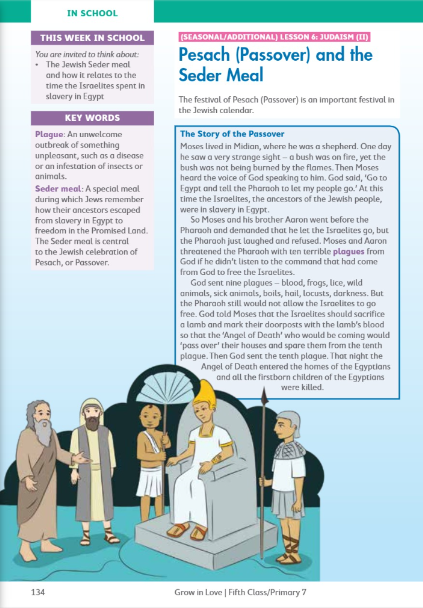 Visit: Grow in Love online with the help of a parent (only of you can) and under 5th class, Theme 10 Lesson 2, you will have access to the songs for the lesson this week, along with other resources. GaeilgeTéama: An tSamhraidhUse folens online.ie to access the online resources.Féach ar an foclóir nua . (Look at the new vocabularly)Damhsóirí ag damhsa = dancers dancing Aghaidh phéinteáil = face paint Stallaí ceardaíochta = Craft stallsAn spúinse = spongeAn casúr = hammarPreabchaisleán = bouncing castle Ceoltóirí ag seinm = musicians playing Stallaí bia = food stallsLámhchleasaithe = jugglers Ag spórt is ag spraoi = fun and gamesFéile = festival Éist leis na foclóir nua (Listen to the the vocabulary online being read aloud).  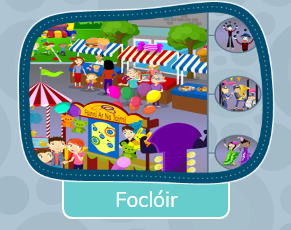 Anois éist leis an scéal agus ansin léigh an scéal.  (Now listen to ther story and then read the story out loud). The story is not in your book this week it is only available online. 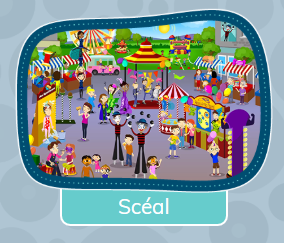 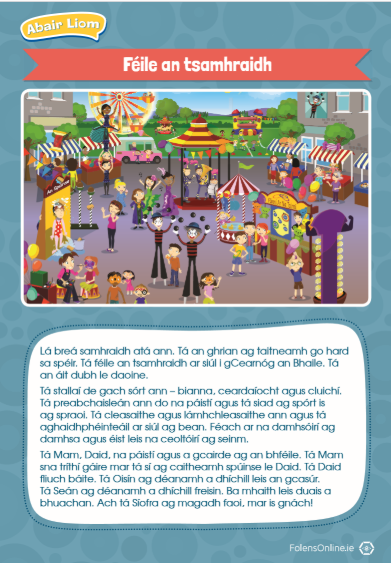 ArtTopic: The OceanActivity: Select your favourite or the most interesting sea creature to you and draw, create, paint it. 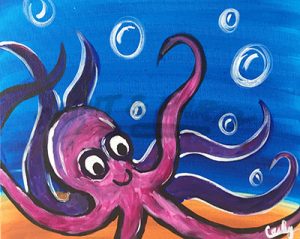 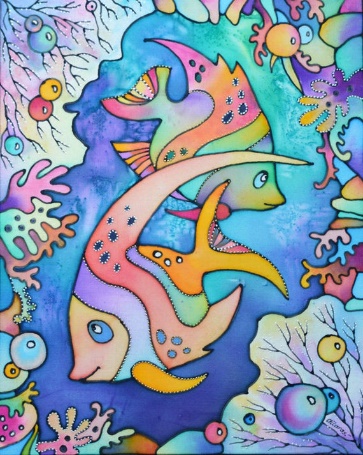 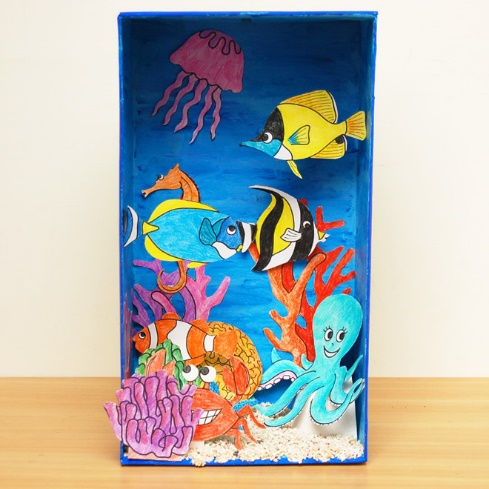 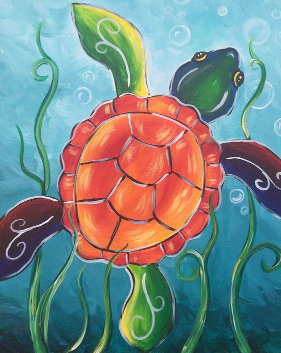 English Reading: “Help! It’s Harriet!” pg. 9, 10 & 11 (Story on class page)DEAR: 15 mins Writing: My Spelling Workbook: Unit 18, LSCWC x4 spellings My Spelling Workbook: Exercise 2‘Tale and Detail’ 1-7 in copy/word doc (From ‘Help! It’s Harriet!’)Maths Planet Maths: Pg. 176Topic: CapacityChoose one of the following options (Some of you may not be able to complete the first exercise) Complete exercise A (if you can) 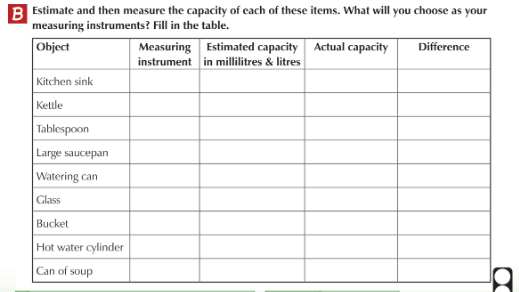 OrComplete Ex. A pg. 174 Mental Maths Tables Champion: Tuesday Mental Maths: Tuesday Gaeilge Éist agus leigh an scéal arís.Éist leis na ceisteanna agus dean an cluiche gníomhaíochta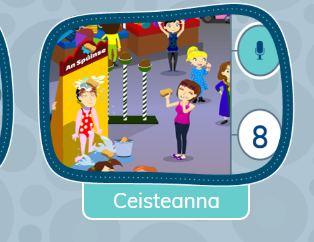 Leigh an bileoigín ar lch. 139 (read the notice)Freagair na ceisteanna (1 – 4) i bhur gcóipleabhar. (answer the questions in your copy).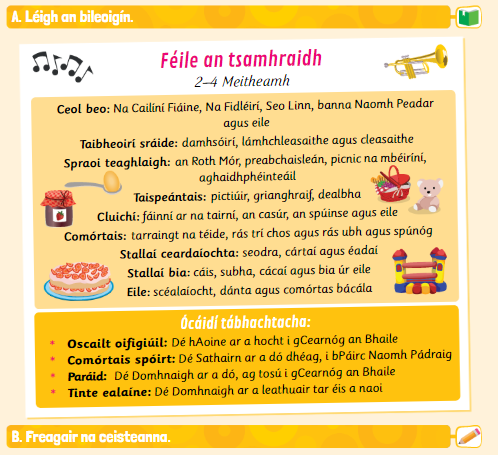 Religion Answer the questions orally on pg. 135Complete the journal exercise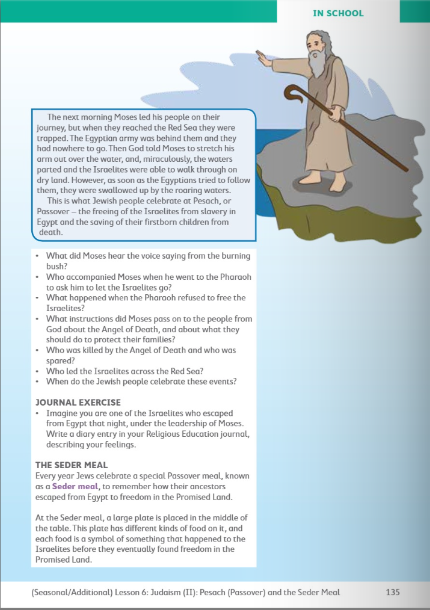 Science Topic: Bubble Snake What you will need: Small tube or plastic bottleElastic bandBubble mix – shop bought or make your ownOld cloth or sock for the endscissors (You will need the help of a parent)BUBBLE SNAKE INSTRUCTIONS:First you need to cut the bottom off your water bottle – ask an adult to help and be careful as the end might be sharp.Cover the end of the bottle with a piece of cloth and secure tightly with an elastic band.Dip the cloth end into bubble mix.Blow carefully down the other end of the bottle and watch as a bubble snake appears!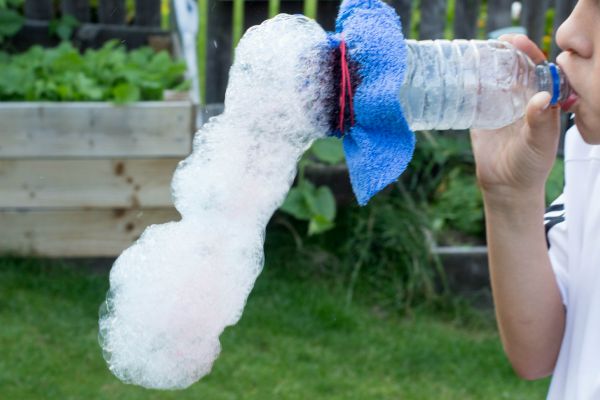 Tip: If you have food colouring for baking, you could add this to the bubble mixture to create a colourful snake!MusicUNDER THE SEA: Listen to the clip from “The Little Mermaid”. https://www.youtube.com/watch?v=eVvktGBemMEWhat instruments can you hear?What is the time signature of the piece?How does the piece of music make you feel?Did you sing along?????  (I did!)English Reading: “Help! It’s Harriet!”  re-read pg. 6 - 11DEAR: 10 mins Writing: ‘Undercover work’ q 1-8 pg. 12 (From ‘Help! It’s Harriet!’)My Spelling Workbook: Unit 18, LSCWC x4 spellingsMy Spelling Workbook: Exercise 3P.EDaily exercise: 15 minute walk5 minute jog3 minute sprint5 minute walkMaths Planet Maths: 177Topic: CapacityRemember: 1000ml = 1LitreTo find a fraction of a number, you divide by the (denominator) bottom and multiply by the top (numerator).   ¾ of 1000ml1000 ÷ 4 = 250ml  250ml X 3 = 750mlSing your multiplication counting songs Ex. A (1 – 5) Draw the graduated cylinders into you copy and shade in the measurements.Ex. B (1 -8) Workout the amount and represent it on the measuring jug.Tables Champion: Wednesday Mental Maths: Wednesday ReligionRead about the Seder meal on pg. 135 + 136. 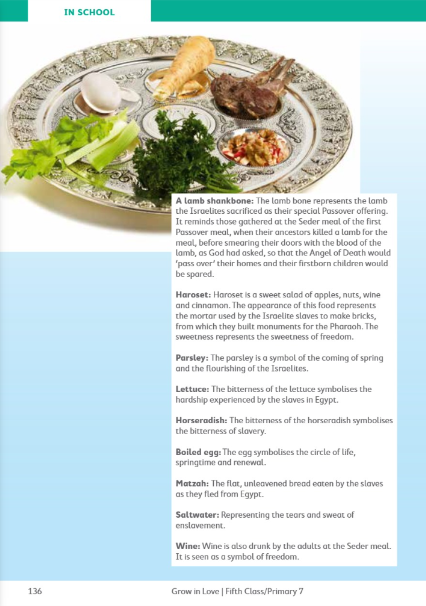 GaeilgeLéigh na eiseamláirí nua  (Practise reading the phrases)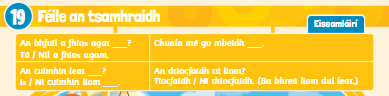 Críochnaigh na ceisteanna ar lch. 139 (5-9). (Finish the questions on pg. 139)Geography Topic: Oceans of the World Look at the power point “Oceans of the world” on the school website.  Using the activity pack on the website as a reference (if you do not have a printer) create a diagram showing the different layers of the sea. English Reading: DEAR: 10 mins Writing: My Spelling Workbook: Exercise 4My Spelling Workbook: Unit 18, LSCWC x4 spellings Maths Planet Maths: Pg. 178Topic: CapacityTo learn: 100ml = 1/10 of 1L = 0.1L10ml = 1/100 of 1L = 0.01L1ml = 1/1000 of 1L = 0.001LYou may need to refresh your memory of place value using decimals before you begin. 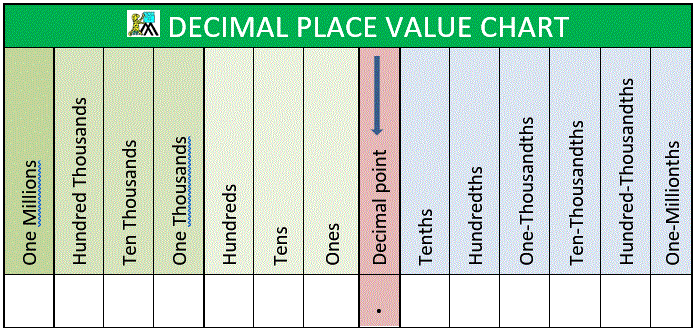 Answer Ex. A (1-4) pg. 178Answer Ex. B (1-4), pg. 178Remember: To express a number as a fraction, e.g. 450ml as a fraction of 1L. You write is as 450/1000. You can simplify by 10 if you wish. 45/100.How would we write this as a decimal? 45/100 = 0.045Now answer Ex. C (1-4), pg.178Tables Champion: Thursday Mental Maths: Thursday  Religion Read the “At Home” page 137 with a parent or family members. Chat together about the special meals your family has. Say the prayer together at meal time. 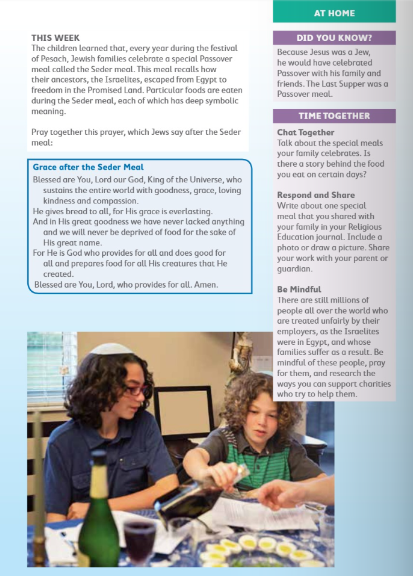 SPHEBreathing: Bubble breathWatch the video on bubble breath.https://app.gonoodle.com/activities/bubble-breath?s=Discover&t=Wo6/8/20-FP-4A-Featured%20on%20GoNoodle&sid=1789&x=2&y=1&mft=simple%20row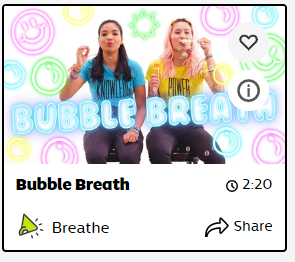 GaeilgeFreagair Ceacht G (1-8) lch. 142 (Answer G in your copy).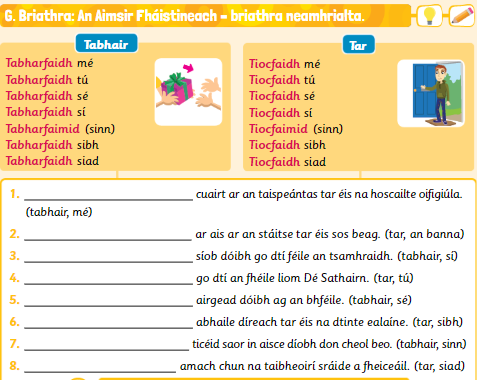 GeographyTopic: OceansWatch the National Geographic video about Oceans https://www.youtube.com/watch?v=MfWyzrkFkg8Visit the National Geographic website exploring oceans of the world: https://www.natgeokids.com/ie/discover/geography/general-geography/ocean-facts/Create an A4 page (You can use your copy if you do not have an A4 page) and make a short fact file/project about the oceans of the world. School TourWe are going on a virtual tour to……. THE GREAT BARRIER REEF!!There is a word document on our class page on the website with instructions you can follow. This is the link to The Great Barrier Reef: https://attenboroughsreef.com/EnglishEnglishUp & Running https://www.cjfallon.ie/My Read at Home 5https://www.cjfallon.ie/Maths Planet Maths https://www.folensonline.ie/Gaeilge Abair Liomhttps://www.folensonline.ie/ReligionGrow in Lovehttps://www.growinlove.ie/en/HistoryWindow on the World 5 Historyhttps://www.edcolearning.ie/Science Window on the World 5 Sciencehttps://www.edcolearning.ie/